Station 1Nutrition LabelsStation 2Reading Labels for Sugar ContentStation 3Reading Labels for Sodium ContentStation 4Good vs bad fatsStation 5Nutrition of Energy DrinksStation 6Fast Food MenuStation 7Energy NeedsStation 8Portion SizesStation 9AntioxidantsStation 10Healthy, Hunger Free Kids ActStation 11Eat This, Not ThatStation 12Choose My Plate NutrientsStation 13Choose My Plate Supertracker ReportsStation 1: Nutrition Labels	Use the food label to answer the following questions:1.  What is the serving size?2.  How many servings are per container?3.  How many calories are in one serving?4.  How many calories are in two servings?5.  How many calories from fat are in one serving?6.  How many grams of carbohydrates are in two      servings?7.  Using the information on the Nutrition Label      worksheet, which nutrients from the wrapper      label are considered a good (high source)?8.  Using the information on the Nutrition Label      worksheet, which nutrients from the wrapper      label are considered a bad (low) source?Station 2: Reading Labels for Sugar Content1.  Using the food labels, how many different       types of sugar appear on the labels?2.  Which cereal has the lowest sugar content?        How do you know?3.  How many sugar cubes are in the cereal with       the highest sugar content?  How do you know?4.  How many grams of sugar is an estimated daily       limit? Station 3: Reading Labels for Sodium Content1.  Using the food labels, how many different       types of sodium appear on the labels?2.  Which food has the lowest sodium content?        How do you know?3.  How many mg of sodium are in the food with       the highest sodium content?  What is the %       daily value of that much sodium?4.  How many mg of sodium is an estimated daily       limit? Station 4:  Good Fats vs. Bad Fats1.  What is the difference between saturated and       unsaturated fats?  Which foods provided are        saturated fats?  Unsaturated fats?2.  What kinds of fats should be limited in your       diet?  Why?3.  What is the difference between polyunsaturated       fats (PUFAs) and monounsaturated fats (MUFAs)?4.  Why are trans fats unhealthy?5.  Which product is the healthiest in terms of fat      content?  Why?Station 5: Nutrition of Energy Drinks1.  How many servings are in the Red Bull?2.  How many servings are in the RockStar?3.  How many servings are in the AMP?4.  How many servings are in the Monster?5.  How many sugar cubes are in each of the       drinks?6.  Which drink has the least amount of caffeine in       it per serving?7.  Which drink has the least amount of sugar in it       per serving?Station 6: Fast Food MenuSearch the internet for your favorite fast food nutrition menu.1.  You have $10.00 to spend for lunch.  What        would you choose?2.  Does your meal meet the Choose My Plate       guidelines?  What is it missing?3.  What could you choose from the menu that        would better meet the guidelines?4.  If you had your original meal selections for       lunch, what could you choose for the rest of       the day to meet your personalized Choose My      Plate guidelines? Station 7: Energy NeedsCompute your basal metabolism calories, your physical activities calories and your food digestion calories using the formulas listed.1. Basal metabolism calories for the day =2. Physical activities calories for the day=3.  Food digestion calories for the day=4.  Total energy needs for the day=Station 8: Portion SizesMatch the following foods with the appropriate object serving size.1.  1 cup of spaghetti2.  an ounce of cheese3.  a bagel4.  3 ounces of meat5.  a tablespoon of peanut butter6. a baked potato7.  a pancake8.  How do these portion sizes compare to your       own?Station 9: AntioxidantsAfter reading the article on antioxidants, answer the following questions.1.  What are antioxidants?2.  Why are they important for our diet?3.  What are some types of antioxidants? In what      foods are they found?Station 10:  Healthy, Hunger Free Kids Act1.  Summarize the purpose of the Healthy, Hunger       Free Kids Act.2.  Summarize the updated standards for school       meals.3.  How have our school lunches changed to meet       these standards?4.  Do you agree with these new standards?  Why       or why not?Station 11:  Eat This, Not ThatSpend some time looking at the Eat This, Not That books.  1.  What are three foods that seemed healthy but      were found to be unhealthy?  What were the      hidden health concerns?2.  What are three things you learned from these       resources?3.  Would you use these types of resources in your      own life?  Why or why not?Station 12:  Choose My Plate Nutrients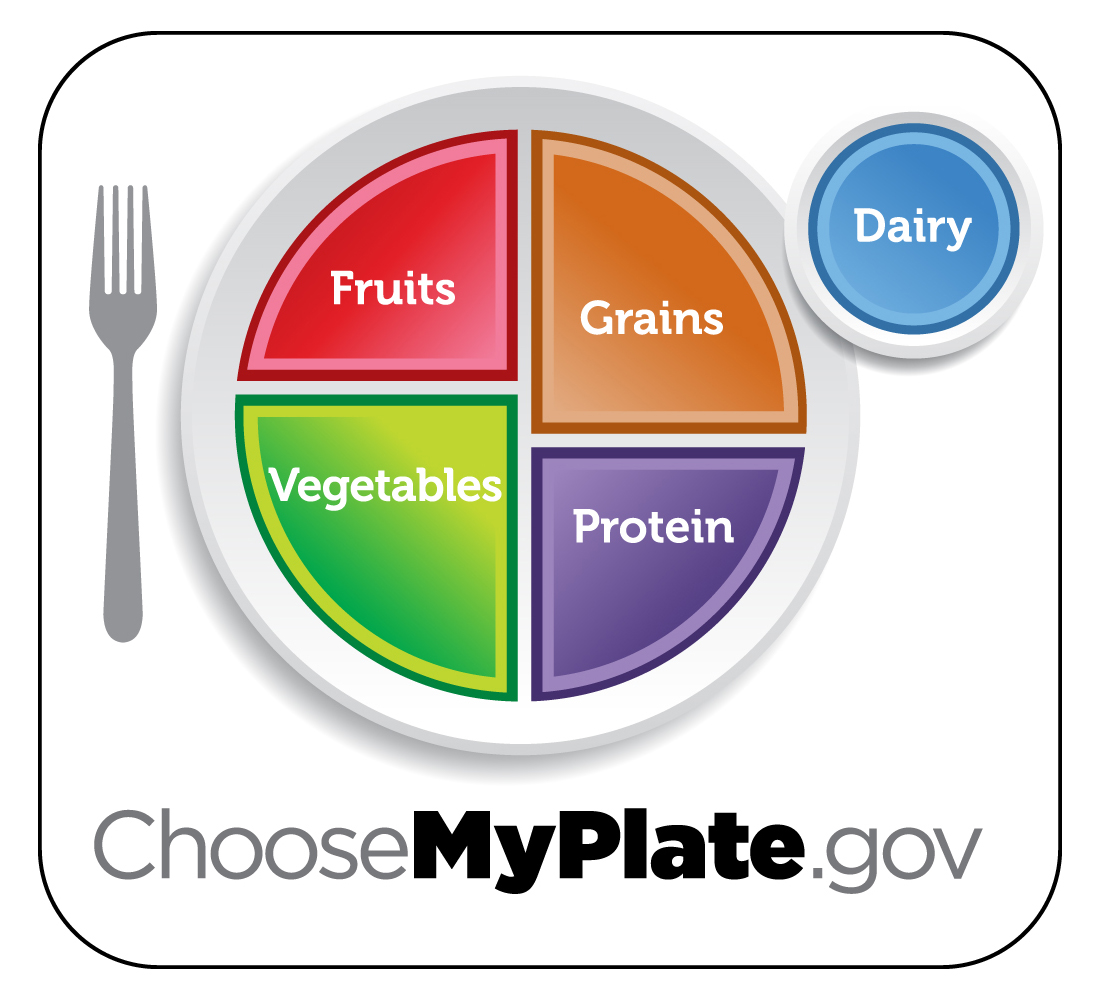 1.  Which of the seven essential nutrients      (carbohydrates, water, protein, fat, vitamins,      minerals, fiber) are provided by each food       group listed on Choose My Plate?2.  For each sections of the plate, list three healthy      food options.Station 13:  Supertracker ReportsUsing the Supertracker on www.choosemyplate.gov, make sure you have typed in all of your foods and activities for seven days.  Also make sure that you’ve entered the appropriate foods and activities on the right calendar date.Click on “My Reports” and print out the following reports:Food Groups & Calories 
Nutrients 
Food Details 
Meal Summary 
Physical Activity 
History Charts Name ________________________________________________________________________   Period _________Nutrition StationsStation 1: Nutrition Labels	1.  What is the serving size? _________  2.  How many servings are per container? _______________3.  How many calories are in one serving? ___________ 4.  How many calories are in two servings? _______________5.  How many calories from fat are in one serving? _______________ 6.  How many grams of carbohydrates are in two      servings? ______________  7.  Using the information on the Nutrition Label worksheet, which nutrients from the     wrapper label are considered a good (high source)? ___________________________________________________7.  Using the information on the Nutrition Label worksheet, which nutrients from the wrapper label are considered a      bad (low) source?  _________________________________________________________Station 2: Reading Labels for Sugar Content1.  Using the food labels, how many different types of sugar appear on the labels?2.  Which cereal has the lowest sugar content?  How do you know?3.  How many sugar cubes are in the cereal with the highest sugar content?  How do you know?4.  How many grams of sugar is an estimated daily limit? Station 3: Reading Labels for Sodium Content1.  Using the food labels, how many different types of sodium appear on the labels?2.  Which food has the lowest sodium content?  How do you know?3.  How many mg of sodium are in the food with the highest sodium content?  What is the % daily value of that much      sodium?4.  How many mg of sodium is an estimated daily limit? Station 4:  Good Fats vs. Bad Fats1.  What is the difference between saturated and unsaturated fats?  Which foods provided are saturated fats?              Unsaturated fats?2.  What kinds of fats should be limited in your diet?  Why?3.  What is the difference between polyunsaturated fats (PUFAs) and monounsaturated fats (MUFAs)?4.  Why are trans fats unhealthy?5.  Which product is the healthiest in terms of fat content?  Why?Station 5: Nutrition of Energy Drinks1.  How many servings are in the Red Bull? __________   2.  How many servings are in the RockStar? ___________3.  How many servings are in the AMP? ______________ 4.  How many servings are in the Monster? ___________5.  How many sugar cubes are in each of the drinks?6.  Which drink has the least amount of caffeine in it per serving?7.  Which drink has the least amount of sugar in it per serving?Station 6: Fast Food MenuSearch the internet for your favorite fast food nutrition menu.1.  You have $10.00 to spend for lunch.  What would you choose?2.  Does your meal meet the Choose My Plate guidelines?  What is it missing?3.  What could you choose from the menu that would better meet the guidelines?4.  If you had your original meal selections for lunch, what could you choose for the rest of the day to meet your personalized Choose My Plate guidelines? Station 7: Energy NeedsCompute your basal metabolism calories, your physical activities calories and your food digestion calories using the formulas listed.1. Basal metabolism calories for the day =2. Physical activities calories for the day=3.  Food digestion calories for the day=4.  Total energy needs for the day=Station 8: Portion SizesMatch the following foods with the appropriate object serving size.1.  1 cup of spaghetti ____________________________  2.  an ounce of cheese _______________________3.  a bagel _____________________________________ 4.  3 ounces of meat _________________________5.  a tablespoon of peanut butter _______________________6. a baked potato _______________________7.  a pancake _________________________________8.  How do these portion sizes compare to your own?Station 9: AntioxidantsAfter reading the article on antioxidants, answer the following questions.1.  What are antioxidants?2.  Why are they important for our diet?3.  What are some types of antioxidants? In what foods are they found?Station 10:  Healthy, Hunger Free Kids Act1.  Summarize the purpose of the Healthy, Hunger Free Kids Act.2.  Summarize the updated standards for school meals.3.  How have our school lunches changed to meet these standards?4.  Do you agree with these new standards?  Why or why not?Station 11:  Eat This, Not ThatSpend some time looking at the Eat This, Not That books.  1.  What are three foods that seemed healthy but were found to be unhealthy?  What were the hidden health concerns?2.  What are three things you learned from these resources?3.  Would you use these types of resources in your own life?  Why or why not?Station 12:  Choose My Plate Nutrients1.  Which of the seven essential nutrients (carbohydrates, water, protein, fat, vitamins, minerals, fiber) are provided by each food group listed on Choose My Plate?2.  For each sections of the plate, list three healthy food options.Station 13:  Choose My Plate’s SupertrackerUsing the Supertracker on www.choosemyplate.gov, make sure you have typed in all of your foods and activities for seven days.  Also make sure that you’ve entered the appropriate foods and activities on the right calendar date.Click on “My Reports” and print out the following reports:Food Groups & Calories 
Nutrients 
Food Details 
Meal Summary 
Physical Activity 
History Charts 